Publicado en México el 05/03/2018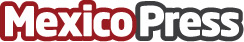 eCommerce Startup Competition México: fomentando el emprendimiento digitalLos emprendedores mexicanos del ecosistema digital, podrán participar y destacarse en el eCommerce Startup Competition. La convocatoria se encuentra abierta hasta el 8 de marzo: http://www.eretailday.org/2018/ecommerce-start-up-competition-mexico/Datos de contacto:Geraldine MartellDirectora de Cuentas+54911531428Nota de prensa publicada en: https://www.mexicopress.com.mx/ecommerce-startup-competition-mexico_1 Categorías: Nacional Telecomunicaciones Emprendedores E-Commerce Recursos humanos http://www.mexicopress.com.mx